RATED R MOVIE PERMISSION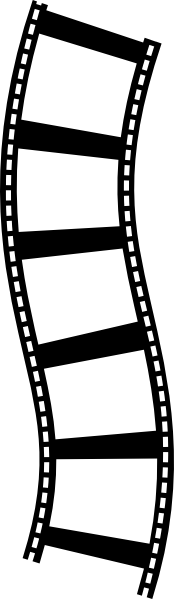 Various movies are shown in World History to expand upon various units of study in the class. If your student is in Honors World History they will also be required to watch some movies outside of the classroom to deepen their knowledge of content. Each movie provides a unique insight into the relevant topic and will help the students become engaged in the topic. However, some of the films are rated R.  Many of the films are not shown in entirety, and all sexual scenes, intensely gory fight scenes and extreme vulgarity will be skipped or edited out. □ CHECK THE BOX IF YOU GIVE PERMISSION FOR YOUR CHILD TO VIEW RATED R MOVIES(ALTERNATIVE ASSIGNMENTS WILL BE PROVIDED FOR THOSE WHO DO NOT HAVE PERMISSION TO VIEW)Some of the movies include but are not limited to: Gladiator 			*Schindler’s list		     * SpotlightThe Last Samurai		* Troy 				     * Apocalypto Saving Private Ryan           *Kingdom of HeavenShould you have any questions regarding the movies please feel free to email me at: rebecca.altman@cobbk12.org  If you checked the box, complete the information below:Student Name: ________________________________________________Parent / Guardian Name (s) ______________________________________Parent / Guardian Signature ______________________________________Parent / Guardian Email (Email is the most efficient form of communication for me.  Please provide your email if you are able.  Thank you!) ______________________________________________